муниципальное казённое общеобразовательное учреждение «Лопуховская средняя общеобразовательная школа» Руднянского муниципального района Волгоградской области
(МКОУ «Лопуховская СОШ»)Отчет о результатах самообследования
МКОУ «Лопуховская СОШ» за 2020 годАналитическая частьОбщие сведения об образовательной организацииМКОУ «Лопуховская СОШ» (далее – Школа) расположена в селе Лопуховка, в 30 км от рабочего поселка Рудня. Большинство семей обучающихся проживают в домах типовой застройки: 59% − рядом со Школой, 41% − в близлежащих поселках (Ушинка, Берёзовка, Громки, Новый-Кондаль).Основным видом деятельности Школы является реализация общеобразовательных программ дошкольного образования, начального общего, основного общего и среднего общего образования. Также Школа реализует образовательные программы дополнительного образования детей и взрослых.II. Система управления организациейУправление осуществляется на принципах единоначалия и самоуправления.Органы управления, действующие в ШколеIII. Оценка образовательной деятельностиОбразовательная деятельность в Школе организуется в соответствии с Федеральным законом от 29.12.2012 № 273-ФЗ «Об образовании в Российской Федерации», ФГОС начального общего, основного общего и среднего общего образования, СанПиН 2.4.2.2821-10 «Санитарно-эпидемиологические требования к условиям и организации обучения в общеобразовательных учреждениях», основными образовательными программами по уровням, включая учебные планы, годовые календарные графики, расписанием занятий/Учебный план 1–4 классов ориентирован на 4-летний нормативный срок освоения основной образовательной программы начального общего образования (реализация ФГОС НОО), 5–9 классов – на 5-летний нормативный срок освоения основной образовательной программы основного общего образования (реализация ФГОС ООО), 10–11 классов – на 2-летний нормативный срок освоения образовательной программы среднего общего образования.Форма обучения: очная.Язык обучения: русский.Таблица 2. Режим образовательной деятельностиНачало учебных занятий – 8 ч 30 мин.Об антикоронавирусных мерахВ 2020 году на сайте ОО был создан специальный раздел, посвященный работе Школы в новых особых условиях. Частью этого раздела стал перечень документов, регламентирующих функционирование ОО в условиях коронавирусной инфекции. В перечень вошли документы вышестоящих организаций и ведомств, а также новые и измененные внутренние локальные нормативные акты Школы.Таблица 3. Перечень документов, регламентирующий функционирование Школы в условиях коронавирусной инфекцииОбучающиеся с ограниченными возможностями здоровья      В Школе разработана и утверждена рабочая программа с учетом требований Федерального государственного образовательного стандарта начального общего образования, целей и задач Образовательной программы начального образования, адаптированной для обучающихся с интеллектуальными нарушениями (легкой степенью умственной отсталости).   Школа реализует следующие АООП: - общеобразовательный класс, где ребенок с ОВЗ обучается совместно с обучающимися без ограничений возможностей здоровья по индивидуальной адаптированной образовательной программе, по специальным учебникамВ 2019-2020 учебном году обучающихся с ОВЗ в Школе не обучались.Внеурочная деятельностьОрганизация внеурочной деятельности соответствует требованиям ФГОС. Структура программ внеурочной деятельности в соответствии с ФГОС включает:результаты освоения курса внеурочной деятельности;содержание курса внеурочной деятельности с указанием форм организации и видов деятельности;тематическое планирование.Все программы по внеурочной деятельности имеют аннотации и размещены на официальном сайте Школы.Формы организации внеурочной деятельности включают: кружки, секции.Реализация программ внеурочной деятельности в период временных ограничений, связанных с эпидемиологической ситуацией 2020 года, проводилась с использованием дистанционных образовательных технологий.Воспитательная работа2019 – 2020 учебном году Школа проводила работу по шести направлениям:«Я гражданин России». Главная цель данного направления - воспитание патриотизма и гражданской ответственности, высоких нравственных ценностей учащихся в рамках взаимодействия с семьёй и социумом; проявление инициативы, развитие организаторских способностей, формирование активной жизненной позиции; воспитание гордости за своё Отечество и ответственности за судьбу своей страны. Особое место занимало изучение прав и обязанностей учеников. Были организованы:- акции «Внимание! Дети!», «Окна Победы!», «Бессмертный полк», «Открытка ветерану»…; - участие в районных историко-краеведческих играх «Марш бросок», «Солдат», «Зарничка»…;- экскурсии в районный краеведческий музей, школьный краеведческий музей;- уроки Мужества «Подвиг народа бессмертен», «Герои, живущие рядом»- интеллектуальная игра  «Достойные сыны России»;классные часы: «Хлеб блокадного Ленинграда», «Вывод войск из Афганистана», «Герои-земляки», митинг «Давно закончилась война»;- неделя памяти-спортивные соревнования для юношей «Будущие защитники страны!»«Красота спасёт мир». Гармоничное развитие творческой личности, формирование нравственных качеств, на основе эстетического восприятия мира, общечеловеческих ценностей, социальной ориентированности, приобщение к отечественной и мировой культуре и искусству. Такие цели были поставлены при работе в данном направлении. Создавались максимальные условия для благоприятного развития личности ребенка. Для достижения, выше перечисленных целей.Каждую неделю проходили классные часы в форме деловых игр, тренингов, бесед, викторин, лекций, а так же: - уроки толерантности ко дню инвалида;- концерт «Учителями славится Россия»; - конкурсы рисунков «Унылая пора – очей очарованье», «Идёт волшебница  зима», - конкурс творческих работ «Встреча пернатых друзей!»; - новогодние праздники «Фото- зоны»; - праздник «Для милых мам», «Доброта спасёт мир»;Такие формы воспитательной работы позволяют лучше узнать индивидуальные особенности каждого ученика и более рационально спланировать воспитательную работу.«Хочу всё знать». Развитие интеллектуальных способностей, самостоятельности, создание условий для всестороннего развития личности, для самовыражения и саморазвития учащихся; умение находить общий язык со своими сверстниками и взрослыми, поставить цель и добиваться ее достижения. Проведены мероприятия:-школьные и районные олимпиады по предметам; -подготовка и проведение ВПР по различным дисциплинам;-вечер встречи с выпускниками; День самоуправления;-Всероссийский урок безопасности в сети Интернет;- праздники «Посвящение в первоклассники», «Прощание с Азбукой»; - регулярный  просмотр  уроков на сайте «Открытый урок» «ПроеКТОриЯ»«За здоровый образ жизни». Работа по профилактике употребления психоактивных веществ (ПАВ), формированию здорового образа жизни и воспитанию законопослушного поведения обучающихся. Мероприятия проводились с участием обучающихся и их родителей, медиков, сотрудников МВД.Проведены обучающие семинары для учителей по вопросам здорового образа жизни, по вопросам диагностики неадекватного состояния учащихся. Проводилась систематическая работа с родителями по разъяснению уголовной и административной ответственности за преступления и правонарушения, связанные с незаконным оборотом наркотиков, незаконным потреблением наркотиков и других ПАВ.Были организованы: - осенний день здоровья;  весёлые старты;участие в конкурсе социальных плакатов «За здоровый образ жизни!»;классные часы и беседы на антинаркотические темы с использованием ИКТ-технологий «Мы выбираем жизнь!», «Внимание! COVID -19»; «Личная безопасность – дело общее»; - интернет –урок «Имею право знать», «Безопасность на ЖД!»;лекции и беседы с участием сотрудников МВД. «Зелёный наряд России». Мероприятия помогали осмысливать экологические явления, делать выводы о состоянии природы, разумно взаимодействовать с ней, видеть красоту природы. Все это способствовало формированию нравственных чувств долга и ответственности за сохранение окружающей среды, побуждало к природоохранной деятельности.В течение учебного года	проводились: экскурсии;экологические субботники; выставка цветочных композиций;конкурсы рисунков и плакатов на экологическую тему; - устный журнал «Природа в опасности!», «Красная книга Волгоградской области»;конкурс поделок из бросового и природного материала;разбивка клумб на территории школьного двора (совместная работа с родителями); неделя экологииакции «Помоги пернатым», «Встретим братьев наших меньших» дети изготовили скворечники, кормушки.«В поисках своего призвания». Организация профориентационной работы была направлена на обеспечение социальных гарантий в вопросах профессионального самоопределения всех участников образовательного процесса. Данным направлением охвачены обучающиеся с первого по одиннадцатый класс. Осуществлялся дифференцированный и индивидуальный подход к обучающимся в зависимости от возраста и уровня сформированности их интересов. На родительских собраниях и классных часах в выпускных классах, во время индивидуальных консультаций -классные руководители поднимали вопросы о важности правильного выбора дальнейшего образования детей с учетом требований современного рынка труда. Использовалось сочетание массовых, групповых и индивидуальных форм профориентационной работы с обучающимися и их родителями:классные часы «Профессии, которые мы выбираем», «Все работы хороши, выбирай на вкус!», «Калейдоскоп профессий»; беседа «Профессии современного мира»психологический тренинг: «Познай себя» встречи с работником МЧС, пожарным, полицейским, фельдшером;лекторий «Помощь обучающимся при подготовке к ЕГЭ»; встреча старшеклассников «Знаменитые земляки»; родительское собрание «Дороги, которые выбирают наши дети». - тестирование: «Готов ли ты к выбору профессии?»В четвёртой четверти из-за пандемии воспитательные мероприятия проводились в онлайн режиме. Просмотрены открытые урока   на портале «ПроеКТОриЯ».  Родителям и обучающимся направлены материалы по правилам безопасного поведения на железнодорожном транспорте, разработанные ОАО "РЖД", памятки  на тему безопасность в  сети Интернет.  Участие во Всероссийском конкурсе «Большая перемена». Проведён ряд мероприятий, посвященных празднованию 75-летия Победы в Великой Отечественной Войне:- дистанционный урок «Судьба Солдата»;- «Правнуки героев». Открытки «Спасибо ветеранам»;- «Подарок ветерану»;- «Простое слово «Спасибо». Стихотворения.Участвовали в конкурсе «Добро не уходит на каникулыДополнительное образованиеДополнительное образование ведется по программам следующей направленности:− естественнонаучное;− туристко-краеведческое;− художественное;− физкультурно-спортивное.Выбор элективных курсов осуществлен на основании опроса обучающихся и родителей, который провели в мае 2020 года. По итогам опроса обучающихся и родителей выявили, что естественно-научное направление выбрало  40% , культурологическое 0%, техническое – 0%, художественное – 0%, физкультурно-спортивное – 0%, филологическое – 100%1 0,9 0,8 0,7 0,6 0,5 0,4 0,3 0,2 0,1 0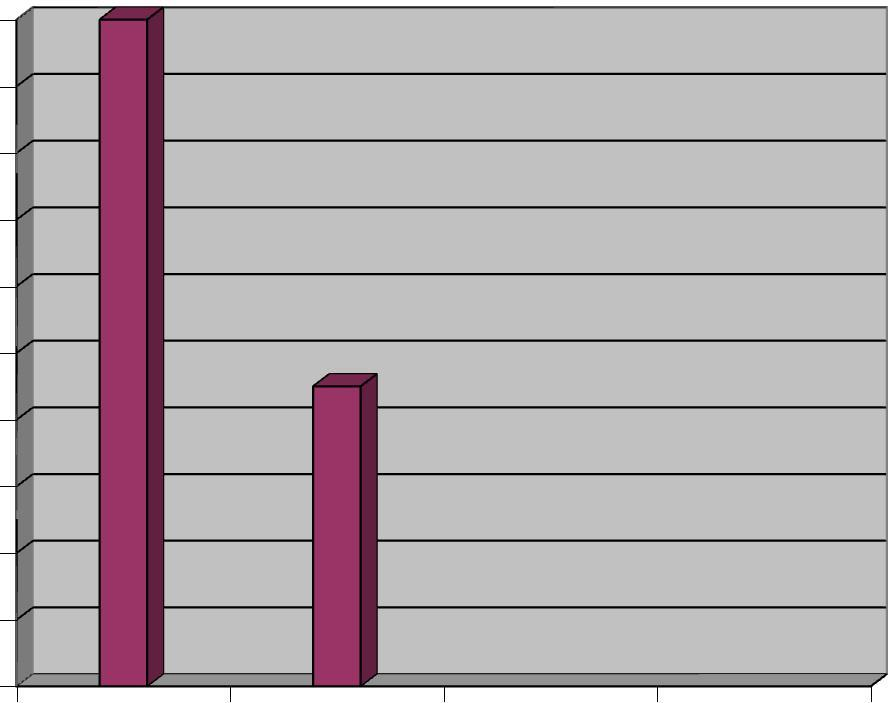 Бюджет	 Вне	Нигде школыВСЕГО ОХВАЧЕНО ДОIV. Содержание и качество подготовкиВ 2020 году ввиду особых условий промежуточная аттестация 9-х, 11-х классов проводилась по учебным предметам без аттестационных испытаний, поэтому обучающимся всех уровней образования итоговые отметки выставили по текущей успеваемости.Статистика показателей за 2017–2020 годыПриведенная статистика показывает, что положительная динамика успешного освоения основных образовательных программ сохраняется, при этом уменьшается количество обучающихся Школы.Профильного и углубленного обучения в Школе нет.Краткий анализ динамики результатов успеваемости и качества знанийРезультаты освоения учащимися программ начального общего образования по показателю «успеваемость» в 2019-2020 учебном годуЕсли сравнить результаты освоения обучающимися программ начального общего образования по показателю «успеваемость» в 2019-2020 уч.году с результатами освоения учащимися программ начального общего образования по показателю «успеваемость» в 2018 году, то можно отметить, что процент учащихся, окончивших на «4» и «5», понизился на 17 процентов (в 2018-2019 был 55%), процент учащихся, окончивших на «5», вырос на 1 процентов (в 2018 – 2019 - 5%).Результаты освоения учащимися программ основного общего образования по показателю «успеваемость» в 2019-2020 годуЕсли сравнить результаты освоения обучающимися программ основного общего образования по показателю «успеваемость» в 2019-20 уч году с результатами освоения учащимися программ основного общего образования по показателю «успеваемость» в 2018-19 уч.году, то можно отметить, что процент учащихся, окончивших на «4» и «5», снизился на 8% (в 2017-2018 был 41%), процент учащихся, окончивших на «5», снизился на 1% (в 2018-2019 – 16%).Результаты освоения программ среднего общего образования обучающимися 10, 11 классов по показателю «успеваемость» в 2019-2020 уч. годуРезультаты освоения учащимися программ среднего общего образования по показателю «успеваемость» в 2019-2020 учебном году остались такими же   50 процентов (в 2018-2019 количество обучающихся, которые закончили полугодие на «4» и «5», было 50%), процент учащихся, окончивших на «5», также остался прежним (в 2017-2018 было 38%).Результаты сдачи ЕГЭ 2020 годаГосударственная итоговая аттестация выпускников 11-го класса в формате ЕГЭ проводилась в соответствии с расписанием ГИА в 2020 году в основной период с 3 по 23 июля.В 2020 году результаты ЕГЭ снизились по сравнению с 2019 годом. По таким предметам как химия, биология, обществознание не пройден минимальный балл. Возможно сказалась ситуация в связи с дистанционным обучением из-за пандемии.В 2020 году условием получения аттестата был «зачет» по итоговому сочинению. Итоговое сочинение было проведено 04.12.2019.По результатам проверки все 4 обучающихся получили «зачет».Аттестат получили все выпускники. Количество обучающихся, получивших в 2019/20 учебном году аттестат о среднем общем образовании с отличием, – 2 человека, что составило 50 процентов от общей численности выпускников.ЕГЭ в 2020 году сдавали только те выпускники, которые собираются поступать в вузы.Из выпускников Школы, кто получил аттестат, ЕГЭ сдавали 4 человека (100%).Результаты сдачи ОГЭ 20120 годаВыпускники 9-го класса 2020 года – это первые выпускники, получившие образование в соответствии с требованиями ФГОС ООО, утвержденного приказом Минобрнауки от 17.12.2010 № 1897.В 2019–2020 учебном году выпускники 9-х классов получили аттестаты об основном общем образовании на основании приказа Минобрнауки от 11.06.2020 № 295 «Об особенностях заполнения и выдачи аттестатов об основном общем и среднем общем образовании в 2020 году».Оценки в аттестатах выставлены как среднее арифметическое четвертных отметок за 9-й класс целыми числами в соответствии с правилами математического округления.Результаты ВПРВесна 2020. Всероссийские проверочные работы, проведение которых было запланировано на весну 2020 года, не проводились из-за сложной эпидемиологической ситуации.Осень 2020. Всероссийские проверочные работы были проведены за курс прошлого учебного года.Таблица сравнения результатов ВПРV. Востребованность выпускниковВ 2020 году число выпускников 9-го класса, которые продолжили обучение в данной школе составило  – 6 человека. Из-за неудачной сдачи ЕГЭ в ВУЗы не поступил никто.VI. Оценка функционирования внутренней системы оценки качества образованияВ Школе утверждено положение о внутренней системе оценки качества образования от 17.09.2016. По итогам оценки качества образования в 2020 году выявлено, что уровень метапредметных результатов соответствуют среднему уровню, сформированность личностных результатов высокая.По результатам анкетирования 2020 года выявлено, что количество родителей, которые удовлетворены качеством образования в Школе 93 процентов, количество обучающихся, удовлетворенных образовательным процессом, - 90 процентов.VII. Оценка кадрового обеспеченияНа период самообследования в Школе работают 11 педагогов, из них 3 – внутренних совместителей. Из них 2 человека имеют среднее специальное образование. 1 человек имеет высшую квалификационную категорию..В целях повышения качества образовательной деятельности в школе проводится целенаправленная кадровая политика, основная цель которой – обеспечение оптимального баланса процессов обновления и сохранения численного и качественного состава кадров в его развитии, в соответствии потребностями Школы и требованиями действующего законодательства.Основные принципы кадровой политики направлены:− на сохранение, укрепление и развитие кадрового потенциала;− создание квалифицированного коллектива, способного работать в современных условиях;− повышения уровня квалификации персонала.Оценивая кадровое обеспечение образовательной организации, являющееся одним из условий, которое определяет качество подготовки обучающихся, необходимо констатировать следующее:− образовательная деятельность в школе обеспечена квалифицированным профессиональным педагогическим составом;− кадровый потенциал Школы динамично развивается на основе целенаправленной работы по повышению квалификации педагогов.VIII. Оценка учебно-методического и библиотечно-информационного обеспеченияОбщая характеристика:− объем библиотечного фонда – 3839 единиц;− книгообеспеченность – 100 процентов;− обращаемость – 1551 единиц в год;− объем учебного фонда – 1069 единиц.Фонд библиотеки формируется за счет областного бюджета.Состав фонда и его использование:Фонд библиотеки соответствует требованиям ФГОС, учебники фонда входят в федеральный перечень, утвержденный приказом Минобрнауки от 31.03.2014 № 253.В библиотеке имеются электронные образовательные ресурсы – 175 дисков; Средний уровень посещаемости библиотеки – 7 человек в день.Оснащенность библиотеки учебными пособиями достаточная. Отсутствует финансирование библиотеки на закупку периодических изданий и обновление фонда художественной литературы.IX. Оценка материально-технической базыМатериально-техническое обеспечение Школы позволяет реализовывать в полной мере образовательные программы. В Школе оборудованы 11 учебных кабинетов, которые оснащены современной мультимедийной техникой, в том числе:− лаборатория по физике;− лаборатория по биологии;На первом этаже здания оборудованы спортивный, актовый залы и пищеблок.Асфальтированная площадка для игр на территории Школы в удовлетворительном состоянии.Результаты анализа показателей деятельности организации Данные приведены по состоянию на 29 декабря 2020 года.Анализ показателей указывает на то, что Школа имеет достаточную инфраструктуру, которая соответствует требованиям СанПиН 2.4.2.2821-10 «Санитарно-эпидемиологические требования к условиям и организации обучения в общеобразовательных учреждениях» и позволяет реализовывать образовательные программы в полном объеме в соответствии с ФГОС общего образования.Школа укомплектована достаточным количеством педагогических и иных работников, которые имеют высокую квалификацию и регулярно проходят повышение квалификации, что позволяет обеспечивать стабильных качественных результатов образовательных достижений обучающихся.СОГЛАСОВАНОУТВЕРЖДАЮУТВЕРЖДАЮПедагогическим советомДиректор МКОУ «Лопуховская СОШ»Директор МКОУ «Лопуховская СОШ»МКОУ «Лопуховская СОШ»О.В.Ветрова(протокол от 18 марта 2021 г. № 4Приказ № 66-а  от 23 марта 2021 г.Приказ № 66-а  от 23 марта 2021 г.Наименование образовательной организациимуниципальное казённое общеобразовательное учреждение «Лопуховская средняя общеобразовательная школа» Руднянского муниципального района Волгоградской области
(МКОУ «Лопуховская СОШ»)РуководительОльга Владимировна ВетроваАдрес организации403615, РФ, Волгоградская область, Руднянский район, село Лопуховка, улица Молодежная, 35Телефон, факс(84453) 76217Адрес электронной почтыlopschule@rambler.ruУчредительАдминистрация Руднянского муниципального района, Волгоградской областиДата создания1974 годЛицензияОт 24.03.2015 № 130, серия 34 ЛО1 № 0001088Свидетельство о государственной аккредитацииОт 11.03.2016 № 263, серия 34 АО1 № 0000759; срок действия: до 11 марта 2028 годаНаименование органаФункцииДиректорКонтролирует работу и обеспечивает эффективное взаимодействие структурных подразделений организации, утверждает штатное расписание, отчетные документы организации, осуществляет общее руководство ШколойУправляющий советРассматривает вопросы:− развития образовательной организации;− финансово-хозяйственной деятельности;− материально-технического обеспеченияПедагогический советОсуществляет текущее руководство образовательной деятельностью Школы, в том числе рассматривает вопросы:− развития образовательных услуг;− регламентации образовательных отношений;− разработки образовательных программ;− выбора учебников, учебных пособий, средств обучения и воспитания;− материально-технического обеспечения образовательного процесса;− аттестации, повышения квалификации педагогических работников;− координации деятельности методических объединенийОбщее собрание работниковРеализует право работников участвовать в управлении образовательной организацией, в том числе:− участвовать в разработке и принятии коллективного договора, Правил трудового распорядка, изменений и дополнений к ним;− принимать локальные акты, которые регламентируют деятельность образовательной организации и связаны с правами и обязанностями работников;− разрешать конфликтные ситуации между работниками и администрацией образовательной организации;− вносить предложения по корректировке плана мероприятий организации, совершенствованию ее работы и развитию материальной базыКлассыКоличество сменПродолжительность урока (мин.)Количество учебных дней в неделюКоличество учебных недель в году11Ступенчатый режим:35 минут (сентябрь–декабрь);40 минут (январь–май)5332–11140534ПериодНазвание локального актаСсылка на сайт ООПримечаниеМарт–май 2020Рекомендации Минпросвещения «Об организации образовательного процесса в 2019/20 учебном году в условиях профилактики и предотвращения распространения новой коронавирусной инфекции в организациях, реализующих основные образовательные программы дошкольного и общего образования» (приложение 1 к письму Минпросвещения от 08.04.2020 № ГД-161/04)http://lopuhovka.ru/covid-19Март–май 2020Методические рекомендации о реализации образовательных программ начального общего, основного общего, среднего общего образования, образовательных программ среднего профессионального образования и дополнительных общеобразовательных программ с применением электронного обучения и дистанционных образовательных технологий Минпросвещения от 19.03.2020http://lopuhovka.ru/covid-19Март–май 2020Основные образовательные программыhttp://lopuhovka.ru/obrazovaniehttp://lopuhovka.ru/obrazovaniehttp://lopuhovka.ru/obrazovanieИзменения в организационный раздел в части учебного плана и календарного графика.Включен пункт о возможности применения электронного обучения и дистанционных образовательных технологий.Изменения в разделы «Система оценки достижения планируемых результатов освоения основной образовательной программы».Изменения в части корректировки содержания рабочих программМарт–май 2020Положение об электронном обучении и использовании дистанционных образовательных технологий при реализации образовательных программhttp://lopuhovka.ru/distanzМарт–май 2020Положение о текущем контроле и промежуточной аттестацииhttp://lopuhovka.ru/distanzМарт–май 2020Приказ о переходе на дистанционное обучение в связи с коронавирусомhttp://lopuhovka.ru/distanzМарт–май 2020Приказ о внесении изменений в ООП НОО и ООО в связи с пандемией коронавирусаМарт–май 2020Приказ о преодолении отставания по учебным предметам в связи с пандемией коронавирусаАвгуст–декабрь 2020Приказ об организации работы МКОУ «Лопуховская СОШ» по требованиям СП 3.1/2.4.3598–20http://lopuhovka.ru/covid-19Приказ об организованном начале 2020/2021 учебного годаhttp://lopuhovka.ru/obrazovanie-3№ п/пПараметры статистики2016–2017 учебный год2017–2018 учебный год2018–2019 учебный год2019–2020 учебный год1Количество детей, обучавшихся на конец учебного года,, в том числе:– начальная школа64286929672962211– основная школа283232331– средняя школа88682Количество учеников, оставленных на повторное обучение:– начальная школа––1-– основная школа–––-– средняя школа––––3Не получили аттестата:– об основном общем образовании–––3– среднем общем образовании––––4Окончили школу с аттестатом особого образца:– в основной школе11124– средней школе--22КлассыВсего обуч-сяИз них успеваютИз них успеваютОкончили годОкончили годОкончили годОкончили годНе успеваютНе успеваютНе успеваютНе успеваютПереведены условноПереведены условноКлассыВсего обуч-сяИз них успеваютИз них успеваютОкончили годОкончили годОкончили годОкончили годВсегоВсегоИз них н/аИз них н/аПереведены условноПереведены условноКлассыВсего обуч-сяКол-во%С отметками «4» и «5»%С отметками «5»%Кол-во%Кол-во%Кол-во%26610011711700000036610046700000000443751250012500125Итого16159463816160016КлассыВсего обуч-сяИз них успеваютИз них успеваютОкончили годОкончили годОкончили годОкончили годНе успеваютНе успеваютНе успеваютНе успеваютПереведены условноПереведены условноКлассыВсего обуч-сяИз них успеваютИз них успеваютОкончили годОкончили годОкончили годОкончили годВсегоВсегоИз них н/аИз них н/аПереведены условноПереведены условноКлассыВсего обуч-сяКол-во%С отметками «4» и «5»%С отметками «5»%Кол-во%Кол-во%Кол-во%587884501131120011265510024000000000776861142291140011484410025000000000999100222222000000Итого3331941133515260026КлассыВсего обуч-сяИз них успеваютИз них успеваютОкончили полугодиеОкончили полугодиеОкончили годОкончили годНе успеваютНе успеваютНе успеваютНе успеваютПереведены условноПереведены условноСменили форму обученияСменили форму обученияКлассыВсего обуч-сяИз них успеваютИз них успеваютОкончили полугодиеОкончили полугодиеОкончили годОкончили годВсегоВсегоИз них н/аИз них н/аПереведены условноПереведены условноСменили форму обученияСменили форму обученияКлассыВсего обуч-сяКол-во%С отметками «4» и «5»%С отметками «5»%Кол-во%Кол-во%Кол-во%%Кол-во1044100250%125000000001144100250%25000000000Итого88100450%33800000000ПредметСдавали всего человекСколько обучающихся получили 100 балловСколько обучающихся получили 90–98 балловСредний баллРусский язык40062,5Химия 10033Биология 10016География10043Обществознание10033ПредметСдавали всего человекСколько обучающихся получили «5»Сколько обучающихся получили «4»Сколько обучающихся получили «3»Сколько обучающихся получили «2»Математика00200Русский язык00200Физика00100Химия00100Биология00100География00000ПредметПараллельдоля учащихся, получивших (сумма показателей в параллелях/кол-во параллелей), %доля учащихся, получивших (сумма показателей в параллелях/кол-во параллелей), %доля учащихся, получивших (сумма показателей в параллелях/кол-во параллелей), %доля учащихся, получивших (сумма показателей в параллелях/кол-во параллелей), %Успеваемость, % Соответствующий уровеньКачество, % Соответствующий уровеньПонизили отметку, %Подтвердили отметку, %Повысили отметку, %Доля подтвердивших и повысивших отметкуПредметПараллель«2»«3»«4»«5»Успеваемость, % Соответствующий уровеньКачество, % Соответствующий уровеньПонизили отметку, %Подтвердили отметку, %Повысили отметку, %Доля подтвердивших и повысивших отметкуРусский язык5 классы2575007502575075Русский язык6 классы145729086294357057Русский язык7 классы1783008305050050Русский язык8 классы333333067336733033математика5 классы505000500505000математика6 классы253837075376337037математика7 классы252550075505050050математика8 классы02550251007525255075биология6 классы1414432986724357057биология7 классы25255007550100000биология8 классы252550075507525025география7 классы02550251007525255075география8 классы3367006708317017история6 классы20080080804060060история7 классы40402006020100000история8 классы5005005050100000обществознание7 классы331750067505050050обществознание8 классы0402040100602080080Иностранный язык (английский)8 классы336700670100000физика8 классы40204006040100000Окружающий мир5 классы033670100673367067Год выпускаОсновная школаОсновная школаОсновная школаОсновная школаСредняя школаСредняя школаСредняя школаСредняя школаСредняя школаГод выпускаВсегоПерешли в 10-й класс ШколыПерешли в 10-й класс другой ООПоступили в профессиональную ООВсегоПоступили в ВУЗПоступили в профессиональную ООУстроились на работуПошли на срочную службу по призыву201862035121020195202220002020960140300№Вид литературыКоличество единиц в фондеСколько	экземпляров выдавалось за год1Учебная10694702Педагогическая14143Художественная277020004Справочная36105Языковедение, литературоведение90306Естественно-научная75208Общественно-политическая157ПоказателиЕдиница измеренияКоличествоОбразовательная деятельностьОбразовательная деятельностьОбразовательная деятельностьОбщая численность учащихсячеловек61человек22Численность учащихся по образовательной программе начального общего образованиячеловек22Численность учащихся по образовательной программе основного общего образованиячеловек28Численность учащихся по образовательной программе среднего общего образованиячеловек11человек (процент)28 (49%)Численность (удельный вес) учащихся, успевающих на «4» и «5» по результатам промежуточной аттестации, от общей численности обучающихсячеловек (процент)28 (49%)балл0Средний балл ГИА выпускников 9 класса по русскому языкубалл0балл0Средний балл ГИА выпускников 9 класса по математикебалл062?5Средний балл ЕГЭ выпускников 11 класса по русскому языкубалл62?5балл0Средний балл ЕГЭ выпускников 11 класса по математикебалл0человек (процент)0 (0%)Численность (удельный вес) выпускников 9 класса, которые получили неудовлетворительные результаты на ГИА по русскому языку, от общей численности выпускников 9 классачеловек (процент)0 (0%)человек (процент)0 (0%)Численность (удельный вес) выпускников 9 класса, которые получили неудовлетворительные результаты на ГИА по математике, от общей численности выпускников 9 классачеловек (процент)0 (0%)человек (процент)0 (0%)Численность (удельный вес) выпускников 11 класса, которые получили результаты ниже установленного минимального количества баллов ЕГЭ по русскому языку, от общей численности выпускников 11 классачеловек (процент)0 (0%)0 (0%)Численность (удельный вес) выпускников 11 класса, которые получили результаты ниже установленного минимального количества баллов ЕГЭ по математике, от общей численности выпускников 11 классачеловек (процент)0 (0%)0 (0%)Численность (удельный вес) выпускников 9 класса, которые не получили аттестаты, от общей численности выпускников 9 классачеловек (процент)0 (0%)человек (процент)0 (0%)Численность (удельный вес) выпускников 11 класса, которые не получили аттестаты, от общей численности выпускников 11 классачеловек (процент)0 (0%)Численность (удельный вес) выпускников 9 класса, которые получили аттестаты с отличием, от общей численности выпускников 9 классачеловек (процент)2 (22%)Численность (удельный вес) выпускников 11 класса, которые получили аттестаты с отличием, от общей численности выпускников 11 классачеловек (процент)2 (50%)Численность (удельный вес) учащихся, которые принимали участие в олимпиадах, смотрах, конкурсах, от общей численности обучающихсячеловек (процент)35 (57%)Численность (удельный вес) учащихся – победителей и призеров олимпиад, смотров, конкурсов от общей численности обучающихся, в том числе:− регионального уровнячеловек (процент)0 (0%)− федерального уровнячеловек (процент)0 (0%)− международного уровнячеловек (процент)0 (0%)Численность (удельный вес) учащихся по программам с углубленным изучением отдельных учебных предметов от общей численности обучающихсячеловек (процент)0 (0%)Численность (удельный вес) учащихся по программам профильного обучения от общей численности обучающихсячеловек (процент)0 (0%)Численность (удельный вес) учащихся по программам с применением дистанционных образовательных технологий, электронного обучения от общей численности обучающихсяЧисленность (удельный вес) учащихся по программам с применением дистанционных образовательных технологий, электронного обучения от общей численности обучающихсячеловек (процент)0 (0%)Численность (удельный вес) учащихся в рамках сетевой формы реализации образовательных программ от общей численности обучающихсячеловек (процент)0 (0%)Общая численность педработников, в том числе количество педработников:− с высшим образованиемчеловек119− с высшим педагогическим образованиемчеловек9− средним профессиональным образованием0− средним профессиональным педагогическим образованием2Численность (удельный вес) педработников с квалификационной категорией от общей численности таких работников, в том числе:− с высшейчеловек (процент)1 (9%)− первойчеловек (процент)0 (0%)Численность (удельный вес) педработников от общей численности таких работников с педагогическим стажем:− до 5 летчеловек (процент)1 (9%)− больше 30 летчеловек (процент)5 (45%)Численность (удельный вес) педработников от общей численности таких работников в возрасте:− до 30 летчеловек (процент)1 (9%)− от 55 летчеловек (процент)4 (36%)Численность (удельный вес) педагогических и административно-хозяйственных работников, которые за последние 5 лет прошли повышение квалификации или профессиональную переподготовку, от общей численности таких работниковчеловек (процент)11 (100%)Численность (удельный вес) педагогических и административно-хозяйственных работников, которые прошли повышение квалификации по применению в образовательном процессе ФГОС, от общей численности таких работниковчеловек (процент)11 (100%)ИнфраструктураИнфраструктураИнфраструктураКоличество компьютеров в расчете на одного учащегосяединиц0,2521Количество экземпляров учебной и учебно-методической литературы от общего количества единиц библиотечного фонда в расчете на одного учащегосяединиц21Наличие в школе системы электронного документооборотада/нетдаНаличие в школе читального зала библиотеки, в том числе наличие в ней:− рабочих мест для работы на компьютере или ноутбукеда/нетнетнет− медиатекида/нетнет− средств сканирования и распознавания текстада/нетнет− выхода в интернет с библиотечных компьютеровда/нетнет− системы контроля распечатки материаловда/нетнетЧисленность (удельный вес) обучающихся, которые могут пользоваться широкополосным интернетом не менее 2 Мб/с, от общей численности обучающихсячеловек (процент)0(0%)Общая площадь помещений для образовательного процесса в расчете на одного обучающегосякв. м15,9